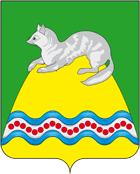 АДМИНИСТРАЦИЯ КРУТОГОРОВСКОГО СЕЛЬСКОГО ПОСЕЛЕНИЯСОБОЛЕВСКОГО МУНИЦИПАЛЬНОГО РАЙОНАКАМЧАТСКОГО КРАЯПОСТАНОВЛЕНИЕАДМИНИСТРАЦИИ  КРУТОГОРОВСКОГО СЕЛЬСКОГО ПОСЕЛЕНИЯот  «02» апреля 2018 г. № 15п. Крутогоровский, Соболевский район«О проведении капитального ремонтаобщего имущества в многоквартирных домах»В целях обеспечения своевременного проведения капитального ремонта общего имущества в многоквартирных домах на территории Крутогоровского сельского поселения, в соответствии с частью 6 статьи 189 Жилищного кодекса Российской Федерации, администрация Крутогоровского сельского поселения ПОСТАНОВЛЯЕТ:Утвердить перечень услуг и (или) работ, предельно допустимую стоимость услуг и (или) работ по капитальному ремонту многоквартирных домов, указанных в Приложении № 1 к настоящему постановлению в соответствии с региональной программой капитального ремонта, утвержденной постановлением Правительства Камчатского края от 12.02.2014 № 74-П и предложениями регионального оператора. Назначить Главу администрации Овчаренко Галину Николаевну ответственным за подписание соответствующих актов приемки выполненных работ по указанным в Приложении к настоящему постановлению объектам.В течении пяти дней уведомить регионального оператора о принятом постановлении. Постановление подлежит официальному опубликованию на сайте администрации Крутогоровского сельского поселения.Настоящее постановление вступает силу с момента его официального опубликования.Глава администрации Крутогоровского сельского поселения                                             Г.Н.Овчаренко